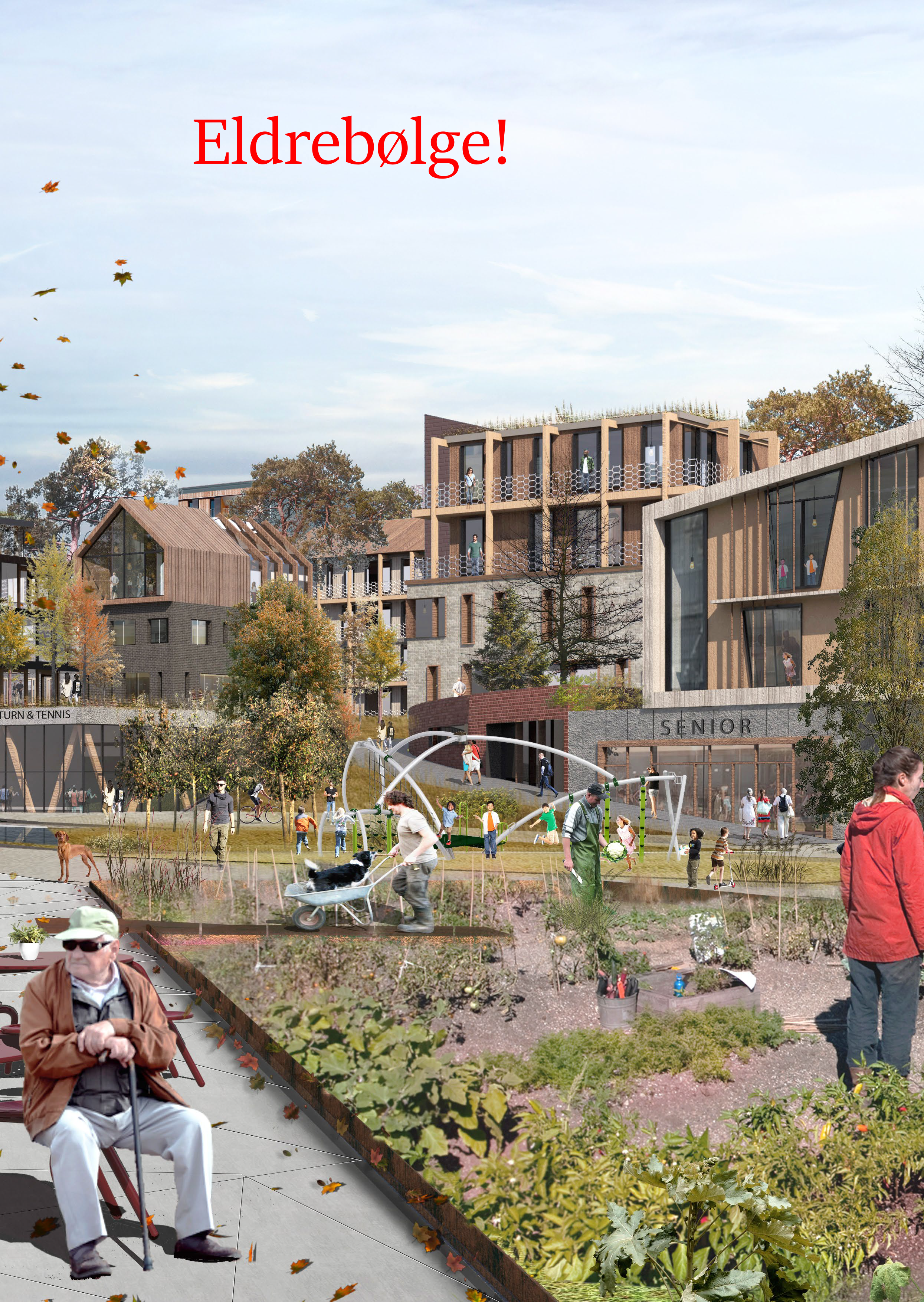 Planlegging for en aldrende befolkning/eldrebølge og den dialektiske nærsenterfunksjon.En analyse av nødvendige tiltak som følge av sterk økning, og vedvarende høyt antall eldre12.08.2020ForordDenne rapport er et resultat av bearbeiding av data over lengre tid, samt opptatthet av den desentrale byutviklings plass i hele omsorgsbildet. Behovene ute i bydelene har lenge kommet i skyggen av fokus på leilighetsbygging i sentrale strøk. Det legges vekt på forholdet mellom språk/begreper og byutvikling. Likeledes vekt på typologisering av senter-funksjoner i stedet for typologisering av sentre. Et sentralt metodisk grep er fremskrivninger av befolkningen på lavt geografisk nivå – for å vise eldrepotensialet.Rapporten er satt i pennen av rådgiver plan og analyse Per Gunnar Uberg ved daværende By- og samfunnsenheten, - nå Strategi-enheten. Det har vært kontinuerlig innspill fra og samarbeid med arbeidsgruppen.Arbeidet ble sluttført av prosjektleder Per Gunnar Uberg.Rådgiver ved By- og samfunnsenheten Michael Froentjes takkes for arbeidet med bydels- og bygdevise kart. Konsulent Roy Michaelsen fra statens Merkur-program takkes for verdifull rådgivning vedr. butikkanalyse og nærsenterutvikling.Kristiansand 12. august 2020Per Gunnar UbergSammendragRapporten utgangspunkt er utfordringene den kommende eldrebølgen utgjør for samfunnet. Vi ser på SSB’s hovedprognose frem til 2040, men vi har også laget vår egen prognose frem til 2051. Begge prognosene viser en markert økning av eldre fra litt utpå 2020-tallet. I slutten av prognoseperioden tyder tallene på en viss utflating. Historisk og forventet netto innflytting av middelaldrende sørger for at «baksiden» av eldrebølgen fylles opp og maskeres, og avløses av vedvarende høyt antall eldre.Rapportens hovedanliggende er hvordan god byutvikling er et viktig element i det totale omsorgsbildet. I tillegg til tradisjonelle tiltak som hjemmetjenester, sykehjem, rehabilitering etc, kan vi skille mellom holdningsarbeid og opplysningsarbeid på den ikke-materielle siden, og ulike materielle tiltak, på den annen. Egenskaper ved boligen, adkomst etc. er et eksempel på materielle tiltak. Velferdsteknologi er et tiltaksfelt i utvikling. Moderne leilighetsanlegg med fellestilbud finnes i mange varianter, og supplerer det materielle tiltaksfeltet. Men i tillegg til alle disse tiltakstypene søker rapporten å begrunne og posisjonsbestemme desentral byutvikling som et til dels underfokusert, men like fullt viktig tiltak for å optimalisere den enkeltes egenomsorg, nærområdekontinuitet (intern boligkarriere) og sosiale deltagelse. Målet er at den enkelte kan bo trygt hjemme lengst mulig.Nærsenter-funksjonen er et av rapportens kjernebegreper. Begrepet er strengere en «fem-minutters-byen» ved at «det daglige brød» ikke bare finnes nært, men tilbys de som trenger å ha det nært. Det blir da ikke bare viktig å etablere nærsenter-funksjonen, men like mye å utvikle senterets tilstøtende areal med boliger som erfaringsmessig sluser inn mennesker med begrenset mobilitet. Begrepet får således et dialektisk innhold. I tillegg til et terapeutisk og et forebyggende element.Kommunens rolle drøftes. Vi argumenterer for at konsekvent planlegging er mulig og nødvendig for å møte eldrebølgens utfordringer, som i store deler kommer til å bli desentral. Arealdisponering, valg av boligtyper, utvikling av nærsenter-funksjoner er vesentlige elementer.Rapporten er del av kunnskapsgrunnlaget for arbeidet med kommuneplanens arealdel, som vi mener bør justeres på vesentlige punkter. Mer konkret peker rapporten på at kommuneplanen – både den siste 2020-2030 og den foregående - opererer med en statisk senterstruktur overfor en kommune i stadig utvikling. Vi viser konkrete eksempler på hvordan dette har medført vesentlige mangler i befolkningens tilbud. Dessuten peker vi på at kommunikativ planlegging krever felles og uttømmende begrepsbruk i dialog med befolkningen.I tillegg argumenterer vi for at kommuneplanens fokus på senter-typer (typologisering), bør erstattes med en analyse av ulike senter-funksjoner. Det blir da enklere å identifisere det enkeltes senters funksjonelle anatomi, og utfra summen av funksjoner – eksisterende og forventede – dimensjonere servicetilbud og -sammensetning, arealbehov etc.I samarbeid med det statlige Merkur-programmet og dets lokale representant gir rapporten en oppdatert analyse av forutsetninger for butikkdrift utfra sentrale nøkkeltall, herunder kundegrunnlag, muligheter for tilleggsfunksjoner som post, vareombringing, info-sentral, mulig samarbeid mellom vareombringing-omsorgstjeneste etc.I statistikk-delen gir vi en del relevant statistikk for den enkelte bygd/bydel, samt drøfter eksisterende tilbud og utfordringer.